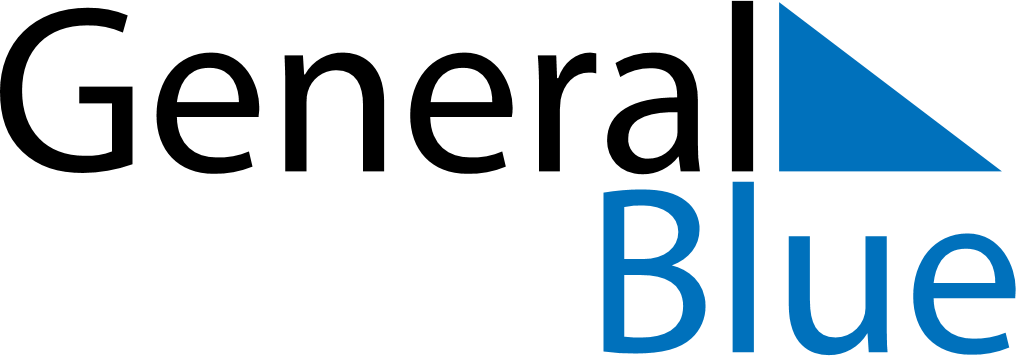 November 2018November 2018November 2018November 2018CroatiaCroatiaCroatiaMondayTuesdayWednesdayThursdayFridaySaturdaySaturdaySunday12334All Saints’ Day567891010111213141516171718Remembrance Day19202122232424252627282930